Name _______________________________							            January 27, 20201.	Summarize the task that you worked on today. How did it go? What key patterns did you discover or reinforce? ___________________________________________________________________________________________ _____________________________________________________________________________________________________________________________________________________________________________________________________________________________________________________________________________________________________________________________________________________________________________________________________________________________________________________________________________________________________________________________________________________________________________________________________________________________________________________________The temperature on Wednesday was more than 10 degrees below zero. Write an integer to represent what Wednesday’s temperature could have been.For the situation below, circle the division sentence that matches and then find the quotient: Mrs. Tabery is making batches of muffins. Each batch requires 2 ½ cups of flour. If she has 15 cups of flour, how many batches can she make?            2 ½ ÷ 15			15 ÷ 2 ½ A car drove 245 miles in 5 hours. What was its speed in mph?Find the distance between each pair of ordered pairs:(-1, 5) and (-1, -4) ________________________(3, 6) and (3, 1) __________________________(2, -5) and (-6, -5) ________________________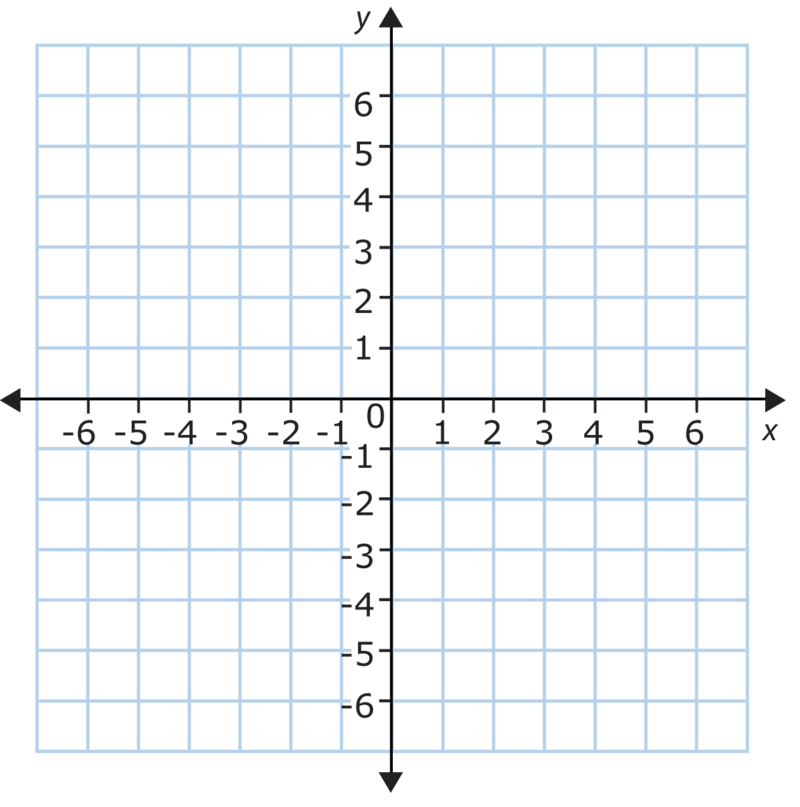 